c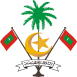 ވަޒީފާ ހުށަހަޅާ ލިޔުންވަޒީފާ ހުށަހެޅުން{ވަޒީފާއާ މެދު ނިންމާ ގޮތެއް ބަޔާންކުރުމަށް ދެވަނަ ޞަފްޙާ ބައްލަވާ}					ޞަފްޙާ 2 ގެ 1ވަޒީފާއާ މެދު ނިންމާގޮތް ބަޔާންކުރާ ޖަވާބުމި ފޯމު އިދާރާއަށް ލިޔުމުން ނުވަތަ އީ-މެއިލް މެދުވެރިކޮށްވެސް ހުށަހެޅިދާނެއެވެ. އީ-މެއިލް މެދުވެރިކޮށް ހުށަހަޅާނަމަ ފޮނުއްވާނީ {އިދާރާގެ އީމެއިލް} އަށެވެ.ޞަފްޙާ 2 ގެ 2ވަޒީފާއަށް ހޮވުނު ފަރާތުގެ މަޢުލޫމާތު:ވަޒީފާއަށް ހޮވުނު ފަރާތުގެ މަޢުލޫމާތު:ވަޒީފާއަށް ހޮވުނު ފަރާތުގެ މަޢުލޫމާތު:ވަޒީފާއަށް ހޮވުނު ފަރާތުގެ މަޢުލޫމާތު:ވަޒީފާއަށް ހޮވުނު ފަރާތުގެ މަޢުލޫމާތު:ވަޒީފާއަށް ހޮވުނު ފަރާތުގެ މަޢުލޫމާތު:ފުރިހަމަ ނަން:ދ.ރ.އ.ކ. ނަންބަރު:އެޕްލިކޭޝަން ކޯޑު ނަންބަރު:އެޕްލިކޭޝަން ކޯޑު ނަންބަރު:އެޕްލިކޭޝަން ކޯޑު ނަންބަރު:ހުށަހަޅާ މަޤާމުގެ ތަފްޞީލު:ހުށަހަޅާ މަޤާމުގެ ތަފްޞީލު:ހުށަހަޅާ މަޤާމުގެ ތަފްޞީލު:ހުށަހަޅާ މަޤާމުގެ ތަފްޞީލު:ހުށަހަޅާ މަޤާމުގެ ތަފްޞީލު:ހުށަހަޅާ މަޤާމުގެ ތަފްޞީލު:މަޤާމުގެ ނަން:އަސާސީ މުސާރަ:އިޢުލާނު ނަންބަރު:އިޢުލާނު ނަންބަރު:އިޢުލާނު ނަންބަރު:މަތީގައިވާ މަޤާމަށް ކުރިމަތިލި ފަރާތްތަކުގެ ތެރެއިން ވަޒީފާއަށް އެންމެ ޤާބިލު ފަރާތެއް ހޮވުމުގެ މަރުޙަލާތަކުގެ ތެރެއިން އެންމެ މަތިން ޕޮއިންޓު ލިބި، އެ މަގާމަށް ހޮވިފައިވާތީ ތިޔަ ފަރާތަށް މި ވަޒީފާ ހުށަހަޅަމެވެ. ފޯމާ ޙަވާލުވާތާ 72 ގަޑިއިރުގެ ތެރޭގައި ފޯމުގައިވާ މަޢުލޫމާތުތައް ފުރައި ހުށަހެޅިފައިވާ ވަޒީފާއާ މެދު ނިންމާގޮތެއް ބަޔާންކޮށް މި ފޯމު އިދާރާއަށް ހުށަހަޅަންވާނެއެވެ.މި މުއްދަތުގައި ފޯމު އިދާރާއަށް ހުށަހަޅާފައި ނުވާނަމަ، ތިޔަ ފަރާތަށް މަތީގައިވާ ވަޒީފާ ހަމަޖައްސައި ނުދިނުމުގެ އިޙްތިޔާރު ކޮމިޝަނަށް ލިބިގެންވެއެވެ. އީ-މެއިލް މެދުވެރިކޮށް މި ފޯމު ފޮނުވާ ޙާލަތުގައި އެޕްލިކޭޝަން ފޯމުގައި ދީފައިވާ އީ-މެއިލްއަށް މި ފޯމު ފޮނުވުމުން، މި ފޯމާ ޙަވާލުވީކަމަށާއި، މަތީގައިވާ ކަންކަން ތިޔަ ފަރާތަށް އެންގުނީ ކަމަށާއި، އެކަންކަމަށް އިޤުރާރުވީ ކަމުގައި ބެލެވޭނެއެވެ. މި ލިޔުން ލިބުމުން މިހާރު ވަޒީފާ އަދާކުރާ އިދާރާއަށް ނޯޓިސް އެއް ދޭންޖެހޭ ނަމަ ނޯޓިސް ދޭންވާނެއެވެ. ވަޒީފާ އަދާކުރާ އިދާރާއަށް ނޯޓިސް ދިނުމަށާއި ނޯޓިސްގެ މުއްދަތު ފުރިހަމަކުރުމަށް ގިނަވެގެން ދެވޭނީ 30 ދުވަހުގެ މުއްދަތެކެވެ. ސަރުކާރު ހިއްސާވާ ކުންފުންޏެއްގައި ނުވަތަ ދައުލަތުގެ ވަޒީފާއެއްގައި ހުރި ފަރާތެއް ނަމަ، އަދާކުރާ ވަޒީފާއިން ވަކިވި ކަމުގެ ލިޔުން އެ މުއްދަތުގެ ތެރޭގައި ހުށަހަޅަންވާނެއެވެ.މަތީގައިވާ މަޤާމަށް ކުރިމަތިލި ފަރާތްތަކުގެ ތެރެއިން ވަޒީފާއަށް އެންމެ ޤާބިލު ފަރާތެއް ހޮވުމުގެ މަރުޙަލާތަކުގެ ތެރެއިން އެންމެ މަތިން ޕޮއިންޓު ލިބި، އެ މަގާމަށް ހޮވިފައިވާތީ ތިޔަ ފަރާތަށް މި ވަޒީފާ ހުށަހަޅަމެވެ. ފޯމާ ޙަވާލުވާތާ 72 ގަޑިއިރުގެ ތެރޭގައި ފޯމުގައިވާ މަޢުލޫމާތުތައް ފުރައި ހުށަހެޅިފައިވާ ވަޒީފާއާ މެދު ނިންމާގޮތެއް ބަޔާންކޮށް މި ފޯމު އިދާރާއަށް ހުށަހަޅަންވާނެއެވެ.މި މުއްދަތުގައި ފޯމު އިދާރާއަށް ހުށަހަޅާފައި ނުވާނަމަ، ތިޔަ ފަރާތަށް މަތީގައިވާ ވަޒީފާ ހަމަޖައްސައި ނުދިނުމުގެ އިޙްތިޔާރު ކޮމިޝަނަށް ލިބިގެންވެއެވެ. އީ-މެއިލް މެދުވެރިކޮށް މި ފޯމު ފޮނުވާ ޙާލަތުގައި އެޕްލިކޭޝަން ފޯމުގައި ދީފައިވާ އީ-މެއިލްއަށް މި ފޯމު ފޮނުވުމުން، މި ފޯމާ ޙަވާލުވީކަމަށާއި، މަތީގައިވާ ކަންކަން ތިޔަ ފަރާތަށް އެންގުނީ ކަމަށާއި، އެކަންކަމަށް އިޤުރާރުވީ ކަމުގައި ބެލެވޭނެއެވެ. މި ލިޔުން ލިބުމުން މިހާރު ވަޒީފާ އަދާކުރާ އިދާރާއަށް ނޯޓިސް އެއް ދޭންޖެހޭ ނަމަ ނޯޓިސް ދޭންވާނެއެވެ. ވަޒީފާ އަދާކުރާ އިދާރާއަށް ނޯޓިސް ދިނުމަށާއި ނޯޓިސްގެ މުއްދަތު ފުރިހަމަކުރުމަށް ގިނަވެގެން ދެވޭނީ 30 ދުވަހުގެ މުއްދަތެކެވެ. ސަރުކާރު ހިއްސާވާ ކުންފުންޏެއްގައި ނުވަތަ ދައުލަތުގެ ވަޒީފާއެއްގައި ހުރި ފަރާތެއް ނަމަ، އަދާކުރާ ވަޒީފާއިން ވަކިވި ކަމުގެ ލިޔުން އެ މުއްދަތުގެ ތެރޭގައި ހުށަހަޅަންވާނެއެވެ.މަތީގައިވާ މަޤާމަށް ކުރިމަތިލި ފަރާތްތަކުގެ ތެރެއިން ވަޒީފާއަށް އެންމެ ޤާބިލު ފަރާތެއް ހޮވުމުގެ މަރުޙަލާތަކުގެ ތެރެއިން އެންމެ މަތިން ޕޮއިންޓު ލިބި، އެ މަގާމަށް ހޮވިފައިވާތީ ތިޔަ ފަރާތަށް މި ވަޒީފާ ހުށަހަޅަމެވެ. ފޯމާ ޙަވާލުވާތާ 72 ގަޑިއިރުގެ ތެރޭގައި ފޯމުގައިވާ މަޢުލޫމާތުތައް ފުރައި ހުށަހެޅިފައިވާ ވަޒީފާއާ މެދު ނިންމާގޮތެއް ބަޔާންކޮށް މި ފޯމު އިދާރާއަށް ހުށަހަޅަންވާނެއެވެ.މި މުއްދަތުގައި ފޯމު އިދާރާއަށް ހުށަހަޅާފައި ނުވާނަމަ، ތިޔަ ފަރާތަށް މަތީގައިވާ ވަޒީފާ ހަމަޖައްސައި ނުދިނުމުގެ އިޙްތިޔާރު ކޮމިޝަނަށް ލިބިގެންވެއެވެ. އީ-މެއިލް މެދުވެރިކޮށް މި ފޯމު ފޮނުވާ ޙާލަތުގައި އެޕްލިކޭޝަން ފޯމުގައި ދީފައިވާ އީ-މެއިލްއަށް މި ފޯމު ފޮނުވުމުން، މި ފޯމާ ޙަވާލުވީކަމަށާއި، މަތީގައިވާ ކަންކަން ތިޔަ ފަރާތަށް އެންގުނީ ކަމަށާއި، އެކަންކަމަށް އިޤުރާރުވީ ކަމުގައި ބެލެވޭނެއެވެ. މި ލިޔުން ލިބުމުން މިހާރު ވަޒީފާ އަދާކުރާ އިދާރާއަށް ނޯޓިސް އެއް ދޭންޖެހޭ ނަމަ ނޯޓިސް ދޭންވާނެއެވެ. ވަޒީފާ އަދާކުރާ އިދާރާއަށް ނޯޓިސް ދިނުމަށާއި ނޯޓިސްގެ މުއްދަތު ފުރިހަމަކުރުމަށް ގިނަވެގެން ދެވޭނީ 30 ދުވަހުގެ މުއްދަތެކެވެ. ސަރުކާރު ހިއްސާވާ ކުންފުންޏެއްގައި ނުވަތަ ދައުލަތުގެ ވަޒީފާއެއްގައި ހުރި ފަރާތެއް ނަމަ، އަދާކުރާ ވަޒީފާއިން ވަކިވި ކަމުގެ ލިޔުން އެ މުއްދަތުގެ ތެރޭގައި ހުށަހަޅަންވާނެއެވެ.މަތީގައިވާ މަޤާމަށް ކުރިމަތިލި ފަރާތްތަކުގެ ތެރެއިން ވަޒީފާއަށް އެންމެ ޤާބިލު ފަރާތެއް ހޮވުމުގެ މަރުޙަލާތަކުގެ ތެރެއިން އެންމެ މަތިން ޕޮއިންޓު ލިބި، އެ މަގާމަށް ހޮވިފައިވާތީ ތިޔަ ފަރާތަށް މި ވަޒީފާ ހުށަހަޅަމެވެ. ފޯމާ ޙަވާލުވާތާ 72 ގަޑިއިރުގެ ތެރޭގައި ފޯމުގައިވާ މަޢުލޫމާތުތައް ފުރައި ހުށަހެޅިފައިވާ ވަޒީފާއާ މެދު ނިންމާގޮތެއް ބަޔާންކޮށް މި ފޯމު އިދާރާއަށް ހުށަހަޅަންވާނެއެވެ.މި މުއްދަތުގައި ފޯމު އިދާރާއަށް ހުށަހަޅާފައި ނުވާނަމަ، ތިޔަ ފަރާތަށް މަތީގައިވާ ވަޒީފާ ހަމަޖައްސައި ނުދިނުމުގެ އިޙްތިޔާރު ކޮމިޝަނަށް ލިބިގެންވެއެވެ. އީ-މެއިލް މެދުވެރިކޮށް މި ފޯމު ފޮނުވާ ޙާލަތުގައި އެޕްލިކޭޝަން ފޯމުގައި ދީފައިވާ އީ-މެއިލްއަށް މި ފޯމު ފޮނުވުމުން، މި ފޯމާ ޙަވާލުވީކަމަށާއި، މަތީގައިވާ ކަންކަން ތިޔަ ފަރާތަށް އެންގުނީ ކަމަށާއި، އެކަންކަމަށް އިޤުރާރުވީ ކަމުގައި ބެލެވޭނެއެވެ. މި ލިޔުން ލިބުމުން މިހާރު ވަޒީފާ އަދާކުރާ އިދާރާއަށް ނޯޓިސް އެއް ދޭންޖެހޭ ނަމަ ނޯޓިސް ދޭންވާނެއެވެ. ވަޒީފާ އަދާކުރާ އިދާރާއަށް ނޯޓިސް ދިނުމަށާއި ނޯޓިސްގެ މުއްދަތު ފުރިހަމަކުރުމަށް ގިނަވެގެން ދެވޭނީ 30 ދުވަހުގެ މުއްދަތެކެވެ. ސަރުކާރު ހިއްސާވާ ކުންފުންޏެއްގައި ނުވަތަ ދައުލަތުގެ ވަޒީފާއެއްގައި ހުރި ފަރާތެއް ނަމަ، އަދާކުރާ ވަޒީފާއިން ވަކިވި ކަމުގެ ލިޔުން އެ މުއްދަތުގެ ތެރޭގައި ހުށަހަޅަންވާނެއެވެ.މަތީގައިވާ މަޤާމަށް ކުރިމަތިލި ފަރާތްތަކުގެ ތެރެއިން ވަޒީފާއަށް އެންމެ ޤާބިލު ފަރާތެއް ހޮވުމުގެ މަރުޙަލާތަކުގެ ތެރެއިން އެންމެ މަތިން ޕޮއިންޓު ލިބި، އެ މަގާމަށް ހޮވިފައިވާތީ ތިޔަ ފަރާތަށް މި ވަޒީފާ ހުށަހަޅަމެވެ. ފޯމާ ޙަވާލުވާތާ 72 ގަޑިއިރުގެ ތެރޭގައި ފޯމުގައިވާ މަޢުލޫމާތުތައް ފުރައި ހުށަހެޅިފައިވާ ވަޒީފާއާ މެދު ނިންމާގޮތެއް ބަޔާންކޮށް މި ފޯމު އިދާރާއަށް ހުށަހަޅަންވާނެއެވެ.މި މުއްދަތުގައި ފޯމު އިދާރާއަށް ހުށަހަޅާފައި ނުވާނަމަ، ތިޔަ ފަރާތަށް މަތީގައިވާ ވަޒީފާ ހަމަޖައްސައި ނުދިނުމުގެ އިޙްތިޔާރު ކޮމިޝަނަށް ލިބިގެންވެއެވެ. އީ-މެއިލް މެދުވެރިކޮށް މި ފޯމު ފޮނުވާ ޙާލަތުގައި އެޕްލިކޭޝަން ފޯމުގައި ދީފައިވާ އީ-މެއިލްއަށް މި ފޯމު ފޮނުވުމުން، މި ފޯމާ ޙަވާލުވީކަމަށާއި، މަތީގައިވާ ކަންކަން ތިޔަ ފަރާތަށް އެންގުނީ ކަމަށާއި، އެކަންކަމަށް އިޤުރާރުވީ ކަމުގައި ބެލެވޭނެއެވެ. މި ލިޔުން ލިބުމުން މިހާރު ވަޒީފާ އަދާކުރާ އިދާރާއަށް ނޯޓިސް އެއް ދޭންޖެހޭ ނަމަ ނޯޓިސް ދޭންވާނެއެވެ. ވަޒީފާ އަދާކުރާ އިދާރާއަށް ނޯޓިސް ދިނުމަށާއި ނޯޓިސްގެ މުއްދަތު ފުރިހަމަކުރުމަށް ގިނަވެގެން ދެވޭނީ 30 ދުވަހުގެ މުއްދަތެކެވެ. ސަރުކާރު ހިއްސާވާ ކުންފުންޏެއްގައި ނުވަތަ ދައުލަތުގެ ވަޒީފާއެއްގައި ހުރި ފަރާތެއް ނަމަ، އަދާކުރާ ވަޒީފާއިން ވަކިވި ކަމުގެ ލިޔުން އެ މުއްދަތުގެ ތެރޭގައި ހުށަހަޅަންވާނެއެވެ.މަތީގައިވާ މަޤާމަށް ކުރިމަތިލި ފަރާތްތަކުގެ ތެރެއިން ވަޒީފާއަށް އެންމެ ޤާބިލު ފަރާތެއް ހޮވުމުގެ މަރުޙަލާތަކުގެ ތެރެއިން އެންމެ މަތިން ޕޮއިންޓު ލިބި، އެ މަގާމަށް ހޮވިފައިވާތީ ތިޔަ ފަރާތަށް މި ވަޒީފާ ހުށަހަޅަމެވެ. ފޯމާ ޙަވާލުވާތާ 72 ގަޑިއިރުގެ ތެރޭގައި ފޯމުގައިވާ މަޢުލޫމާތުތައް ފުރައި ހުށަހެޅިފައިވާ ވަޒީފާއާ މެދު ނިންމާގޮތެއް ބަޔާންކޮށް މި ފޯމު އިދާރާއަށް ހުށަހަޅަންވާނެއެވެ.މި މުއްދަތުގައި ފޯމު އިދާރާއަށް ހުށަހަޅާފައި ނުވާނަމަ، ތިޔަ ފަރާތަށް މަތީގައިވާ ވަޒީފާ ހަމަޖައްސައި ނުދިނުމުގެ އިޙްތިޔާރު ކޮމިޝަނަށް ލިބިގެންވެއެވެ. އީ-މެއިލް މެދުވެރިކޮށް މި ފޯމު ފޮނުވާ ޙާލަތުގައި އެޕްލިކޭޝަން ފޯމުގައި ދީފައިވާ އީ-މެއިލްއަށް މި ފޯމު ފޮނުވުމުން، މި ފޯމާ ޙަވާލުވީކަމަށާއި، މަތީގައިވާ ކަންކަން ތިޔަ ފަރާތަށް އެންގުނީ ކަމަށާއި، އެކަންކަމަށް އިޤުރާރުވީ ކަމުގައި ބެލެވޭނެއެވެ. މި ލިޔުން ލިބުމުން މިހާރު ވަޒީފާ އަދާކުރާ އިދާރާއަށް ނޯޓިސް އެއް ދޭންޖެހޭ ނަމަ ނޯޓިސް ދޭންވާނެއެވެ. ވަޒީފާ އަދާކުރާ އިދާރާއަށް ނޯޓިސް ދިނުމަށާއި ނޯޓިސްގެ މުއްދަތު ފުރިހަމަކުރުމަށް ގިނަވެގެން ދެވޭނީ 30 ދުވަހުގެ މުއްދަތެކެވެ. ސަރުކާރު ހިއްސާވާ ކުންފުންޏެއްގައި ނުވަތަ ދައުލަތުގެ ވަޒީފާއެއްގައި ހުރި ފަރާތެއް ނަމަ، އަދާކުރާ ވަޒީފާއިން ވަކިވި ކަމުގެ ލިޔުން އެ މުއްދަތުގެ ތެރޭގައި ހުށަހަޅަންވާނެއެވެ.އިދާރާއިން ފުރިހަމަކުރުމަށް: އިދާރާއިން ފުރިހަމަކުރުމަށް: އިދާރާއިން ފުރިހަމަކުރުމަށް: އޮފީހުގެ ތައްގަނޑު: އޮފީހުގެ ތައްގަނޑު: އޮފީހުގެ ތައްގަނޑު: އޮފީހުގެ ތައްގަނޑު: އޮފީހުގެ ތައްގަނޑު: އޮފީހުގެ ތައްގަނޑު: ހުއްދަދޭ ފަރާތުގެ ނަން: ހުއްދަދޭ ފަރާތުގެ ނަން: ހުއްދަދޭ ފަރާތުގެ ނަން: އޮފީހުގެ ތައްގަނޑު: އޮފީހުގެ ތައްގަނޑު: އޮފީހުގެ ތައްގަނޑު: ސޮއި:ސޮއި:ސޮއި:އޮފީހުގެ ތައްގަނޑު: އޮފީހުގެ ތައްގަނޑު: އޮފީހުގެ ތައްގަނޑު: ތާރީޚު: ސޮއިކުރި ގަޑި: ސޮއިކުރި ގަޑި: އޮފީހުގެ ތައްގަނޑު: އޮފީހުގެ ތައްގަނޑު: އޮފީހުގެ ތައްގަނޑު: ވަޒީފާ ހުށަހެޅޭ ފަރާތުން ފުރިހަމަކުރުމަށް:ވަޒީފާ ހުށަހެޅޭ ފަރާތުން ފުރިހަމަކުރުމަށް:ވަޒީފާ ހުށަހެޅޭ ފަރާތުން ފުރިހަމަކުރުމަށް:ވަޒީފާ ހުށަހެޅޭ ފަރާތުން ފުރިހަމަކުރުމަށް:ވަޒީފާ ހުށަހެޅޭ ފަރާތުން ފުރިހަމަކުރުމަށް:ވަޒީފާ ހުށަހެޅޭ ފަރާތުން ފުރިހަމަކުރުމަށް:މަތީގައިވާ ހުށަހެޅުން އަޅުގަނޑަށް ވަނީ ލިބިފައެވެ. އަދި ފޯމު ލިބޭތާ 72 ގަޑިއިރުގެ ތެރޭގައި މި ވަޒީފާއާ މެދު ނިންމާގޮތެއް ބަޔާންކޮށް ފުރިހަމަކޮށްފައިވާ މި ފޯމު އިދާރާއަށް ހުށަހަޅަންޖެހޭނެ ކަމާއި، އެ މުއްދަތުގައި ހުށަހަޅާފައި ނުވާނަމަ، މި ހުށަހެޅުން ބާޠިލްކޮށް މި ވަޒީފާ ހަމަޖައްސައިނުދެވޭނެކަން އަޅުގަނޑަށް އެނގިހުރެ އެ ކަމަށް އިޤުރާރުވަމެވެ. މަތީގައިވާ ހުށަހެޅުން އަޅުގަނޑަށް ވަނީ ލިބިފައެވެ. އަދި ފޯމު ލިބޭތާ 72 ގަޑިއިރުގެ ތެރޭގައި މި ވަޒީފާއާ މެދު ނިންމާގޮތެއް ބަޔާންކޮށް ފުރިހަމަކޮށްފައިވާ މި ފޯމު އިދާރާއަށް ހުށަހަޅަންޖެހޭނެ ކަމާއި، އެ މުއްދަތުގައި ހުށަހަޅާފައި ނުވާނަމަ، މި ހުށަހެޅުން ބާޠިލްކޮށް މި ވަޒީފާ ހަމަޖައްސައިނުދެވޭނެކަން އަޅުގަނޑަށް އެނގިހުރެ އެ ކަމަށް އިޤުރާރުވަމެވެ. މަތީގައިވާ ހުށަހެޅުން އަޅުގަނޑަށް ވަނީ ލިބިފައެވެ. އަދި ފޯމު ލިބޭތާ 72 ގަޑިއިރުގެ ތެރޭގައި މި ވަޒީފާއާ މެދު ނިންމާގޮތެއް ބަޔާންކޮށް ފުރިހަމަކޮށްފައިވާ މި ފޯމު އިދާރާއަށް ހުށަހަޅަންޖެހޭނެ ކަމާއި، އެ މުއްދަތުގައި ހުށަހަޅާފައި ނުވާނަމަ، މި ހުށަހެޅުން ބާޠިލްކޮށް މި ވަޒީފާ ހަމަޖައްސައިނުދެވޭނެކަން އަޅުގަނޑަށް އެނގިހުރެ އެ ކަމަށް އިޤުރާރުވަމެވެ. މަތީގައިވާ ހުށަހެޅުން އަޅުގަނޑަށް ވަނީ ލިބިފައެވެ. އަދި ފޯމު ލިބޭތާ 72 ގަޑިއިރުގެ ތެރޭގައި މި ވަޒީފާއާ މެދު ނިންމާގޮތެއް ބަޔާންކޮށް ފުރިހަމަކޮށްފައިވާ މި ފޯމު އިދާރާއަށް ހުށަހަޅަންޖެހޭނެ ކަމާއި، އެ މުއްދަތުގައި ހުށަހަޅާފައި ނުވާނަމަ، މި ހުށަހެޅުން ބާޠިލްކޮށް މި ވަޒީފާ ހަމަޖައްސައިނުދެވޭނެކަން އަޅުގަނޑަށް އެނގިހުރެ އެ ކަމަށް އިޤުރާރުވަމެވެ. މަތީގައިވާ ހުށަހެޅުން އަޅުގަނޑަށް ވަނީ ލިބިފައެވެ. އަދި ފޯމު ލިބޭތާ 72 ގަޑިއިރުގެ ތެރޭގައި މި ވަޒީފާއާ މެދު ނިންމާގޮތެއް ބަޔާންކޮށް ފުރިހަމަކޮށްފައިވާ މި ފޯމު އިދާރާއަށް ހުށަހަޅަންޖެހޭނެ ކަމާއި، އެ މުއްދަތުގައި ހުށަހަޅާފައި ނުވާނަމަ، މި ހުށަހެޅުން ބާޠިލްކޮށް މި ވަޒީފާ ހަމަޖައްސައިނުދެވޭނެކަން އަޅުގަނޑަށް އެނގިހުރެ އެ ކަމަށް އިޤުރާރުވަމެވެ. މަތީގައިވާ ހުށަހެޅުން އަޅުގަނޑަށް ވަނީ ލިބިފައެވެ. އަދި ފޯމު ލިބޭތާ 72 ގަޑިއިރުގެ ތެރޭގައި މި ވަޒީފާއާ މެދު ނިންމާގޮތެއް ބަޔާންކޮށް ފުރިހަމަކޮށްފައިވާ މި ފޯމު އިދާރާއަށް ހުށަހަޅަންޖެހޭނެ ކަމާއި، އެ މުއްދަތުގައި ހުށަހަޅާފައި ނުވާނަމަ، މި ހުށަހެޅުން ބާޠިލްކޮށް މި ވަޒީފާ ހަމަޖައްސައިނުދެވޭނެކަން އަޅުގަނޑަށް އެނގިހުރެ އެ ކަމަށް އިޤުރާރުވަމެވެ. ނަން: ނަން: ސޮއި:ސޮއި:ފޯމު ލިބުނު ތާރީޚު: ފޯމު ލިބުނު ގަޑި:ވަޒީފާއަށް އެންމެ ޤާބިލު ފަރާތެއް ހޮވުމުގެ މަރުޙަލާތަކުގެ ތެރެއިން އެންމެ މަތިން ޕޮއިންޓު ލިބުނު ފަރާތް މި ވަޒީފާއަށް ހަމަޖެއްސުމާމެދު ނިންމާގޮތް:ވަޒީފާއަށް އެންމެ ޤާބިލު ފަރާތެއް ހޮވުމުގެ މަރުޙަލާތަކުގެ ތެރެއިން އެންމެ މަތިން ޕޮއިންޓު ލިބުނު ފަރާތް މި ވަޒީފާއަށް ހަމަޖެއްސުމާމެދު ނިންމާގޮތް:ވަޒީފާއަށް އެންމެ ޤާބިލު ފަރާތެއް ހޮވުމުގެ މަރުޙަލާތަކުގެ ތެރެއިން އެންމެ މަތިން ޕޮއިންޓު ލިބުނު ފަރާތް މި ވަޒީފާއަށް ހަމަޖެއްސުމާމެދު ނިންމާގޮތް:ވަޒީފާއަށް އެންމެ ޤާބިލު ފަރާތެއް ހޮވުމުގެ މަރުޙަލާތަކުގެ ތެރެއިން އެންމެ މަތިން ޕޮއިންޓު ލިބުނު ފަރާތް މި ވަޒީފާއަށް ހަމަޖެއްސުމާމެދު ނިންމާގޮތް:ހުށަހަޅާފައިވާ ވަޒީފާ ޤަބޫލުކުރަމެވެ.ހުށަހަޅާފައިވާ ވަޒީފާ ބޭނުމެއްނޫނެވެ.ވަޒީފާ ބޭނުންނުވާ ނަމަ، ސަބަބު: ވަޒީފާ ބޭނުންނުވާ ނަމަ، ސަބަބު: ވަޒީފާ ބޭނުންނުވާ ނަމަ، ސަބަބު: ވަޒީފާ ބޭނުންނުވާ ނަމަ، ސަބަބު: ތިޔަ ފަރާތުން މި ވަޒީފާ ޤަބޫލުކުރާ ނަމަ ތިރީގައިވާ މަޢުލޫމާތު ފުރިހަމަކުރެއްވުމަށް: މިހާރު އެއްވެސް ވަޒީފާއެއް އަދާކުރައްވަންތޯ؟ އާން   ނޫން ވަޒީފާއަށް އެންމެ އަވަހަށް ނުކުމެވޭނެ ތާރީޚު:މިހާރު ވަޒީފާއެއް އަދާކުރާނަމަ މި ބައި ފުރިހަމަކުރެއްވުމަށް:ވަޒީފާ އަދާކުރާތަން:ވަޒީފާއަދާކުރާ ތަނުން ވަކިވުމަށް ނޯޓިސްދޭންޖެހޭތޯ؟ އާން   ނޫން   ދޭންޖެހޭ ނޯޓިސްގެ މުއްދަތު: ފޯމު ފުރިހަމަކުރާ ފަރާތުގެ އިޤުރާރު: މަތީގައިވާ މަޢުލޫމާތަށް ބިނާކޮށް މި ވަޒީފާ އަޅުގަނޑަށް ހަމަޖައްސައިދިނުމަށް ފުރިހަމަކުރަންޖެހޭ އިދާރީ ކަންކަން ހަމަޖައްސައިދެއްވުން އެދެމެވެ. އަދި ވަޒީފާ ހަމަޖެހުމަށްފަހު އޮފީހަށް ޙާޟިރުނުވާނަމަ، ނުވަތަ އެ ވަޒީފާ ބޭނުންނުވާކަމަށް ނިންމައިފި ނަމަ، ދިވެހި ސިވިލް ސަރވިސްގެ ގަވާއިދުގައިވާ ގޮތުގެމަތިން ވަޒީފާއިން އަޅުގަނޑު ވަކިކުރެވޭނެ ކަމާއި ކުރިން ސިވިލް ސަރވިސްގެ ވަޒީފާއެއްގައި ހުރި ނަމަ، އެ ވަޒީފާއަށް އަނބުރާ އިޢާދަނުކުރެވޭނެކަން އަޅުގަނޑަށް އެނގިހުރެ އެ ކަމަށް އެއްބަސްވަމެވެ.  ފޯމު ފުރިހަމަކުރާ ފަރާތުގެ އިޤުރާރު: މަތީގައިވާ މަޢުލޫމާތަށް ބިނާކޮށް މި ވަޒީފާ އަޅުގަނޑަށް ހަމަޖައްސައިދިނުމަށް ފުރިހަމަކުރަންޖެހޭ އިދާރީ ކަންކަން ހަމަޖައްސައިދެއްވުން އެދެމެވެ. އަދި ވަޒީފާ ހަމަޖެހުމަށްފަހު އޮފީހަށް ޙާޟިރުނުވާނަމަ، ނުވަތަ އެ ވަޒީފާ ބޭނުންނުވާކަމަށް ނިންމައިފި ނަމަ، ދިވެހި ސިވިލް ސަރވިސްގެ ގަވާއިދުގައިވާ ގޮތުގެމަތިން ވަޒީފާއިން އަޅުގަނޑު ވަކިކުރެވޭނެ ކަމާއި ކުރިން ސިވިލް ސަރވިސްގެ ވަޒީފާއެއްގައި ހުރި ނަމަ، އެ ވަޒީފާއަށް އަނބުރާ އިޢާދަނުކުރެވޭނެކަން އަޅުގަނޑަށް އެނގިހުރެ އެ ކަމަށް އެއްބަސްވަމެވެ.  ފޯމު ފުރިހަމަކުރާ ފަރާތުގެ އިޤުރާރު: މަތީގައިވާ މަޢުލޫމާތަށް ބިނާކޮށް މި ވަޒީފާ އަޅުގަނޑަށް ހަމަޖައްސައިދިނުމަށް ފުރިހަމަކުރަންޖެހޭ އިދާރީ ކަންކަން ހަމަޖައްސައިދެއްވުން އެދެމެވެ. އަދި ވަޒީފާ ހަމަޖެހުމަށްފަހު އޮފީހަށް ޙާޟިރުނުވާނަމަ، ނުވަތަ އެ ވަޒީފާ ބޭނުންނުވާކަމަށް ނިންމައިފި ނަމަ، ދިވެހި ސިވިލް ސަރވިސްގެ ގަވާއިދުގައިވާ ގޮތުގެމަތިން ވަޒީފާއިން އަޅުގަނޑު ވަކިކުރެވޭނެ ކަމާއި ކުރިން ސިވިލް ސަރވިސްގެ ވަޒީފާއެއްގައި ހުރި ނަމަ، އެ ވަޒީފާއަށް އަނބުރާ އިޢާދަނުކުރެވޭނެކަން އަޅުގަނޑަށް އެނގިހުރެ އެ ކަމަށް އެއްބަސްވަމެވެ.  ފޯމު ފުރިހަމަކުރާ ފަރާތުގެ އިޤުރާރު: މަތީގައިވާ މަޢުލޫމާތަށް ބިނާކޮށް މި ވަޒީފާ އަޅުގަނޑަށް ހަމަޖައްސައިދިނުމަށް ފުރިހަމަކުރަންޖެހޭ އިދާރީ ކަންކަން ހަމަޖައްސައިދެއްވުން އެދެމެވެ. އަދި ވަޒީފާ ހަމަޖެހުމަށްފަހު އޮފީހަށް ޙާޟިރުނުވާނަމަ، ނުވަތަ އެ ވަޒީފާ ބޭނުންނުވާކަމަށް ނިންމައިފި ނަމަ، ދިވެހި ސިވިލް ސަރވިސްގެ ގަވާއިދުގައިވާ ގޮތުގެމަތިން ވަޒީފާއިން އަޅުގަނޑު ވަކިކުރެވޭނެ ކަމާއި ކުރިން ސިވިލް ސަރވިސްގެ ވަޒީފާއެއްގައި ހުރި ނަމަ، އެ ވަޒީފާއަށް އަނބުރާ އިޢާދަނުކުރެވޭނެކަން އަޅުގަނޑަށް އެނގިހުރެ އެ ކަމަށް އެއްބަސްވަމެވެ.  ނަން: ސޮއި:ތާރީޚު: ގަޑި: